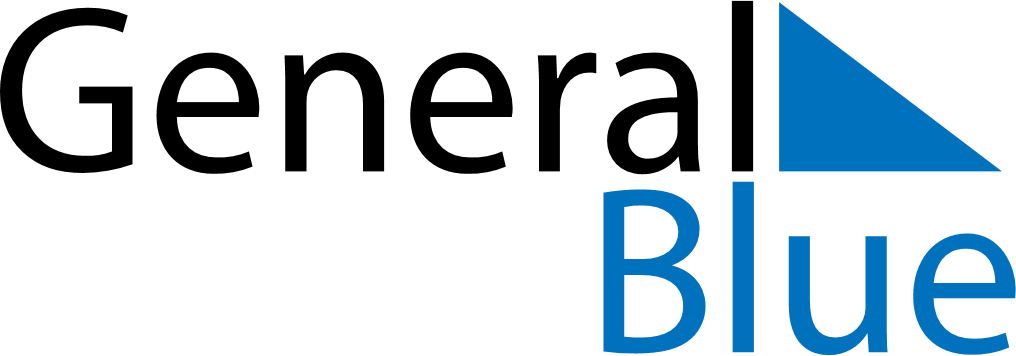 December 2025December 2025December 2025GuamGuamMondayTuesdayWednesdayThursdayFridaySaturdaySunday1234567891011121314Our Lady of Camarin Day1516171819202122232425262728Christmas EveChristmas Day293031New Year’s Eve